掲示板　投稿マニュアルホームページ右上の掲示板を開きます。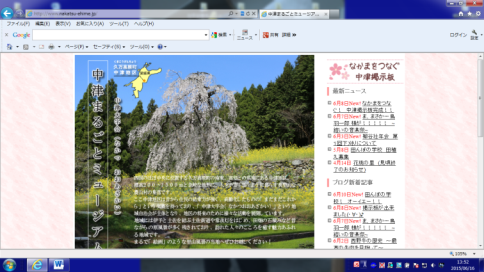 掲示板を開き必要な３項目を入れて 『投稿前に確認』 を押します。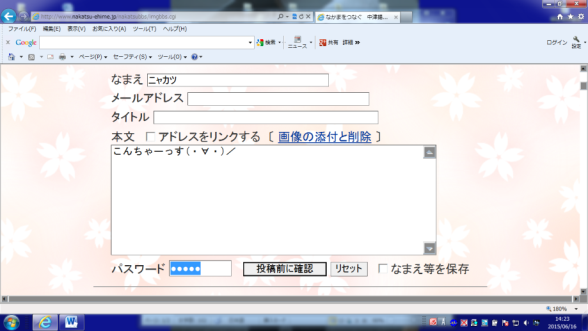  パスワードは数字なら何でもいいです。投稿する。を押して終了です！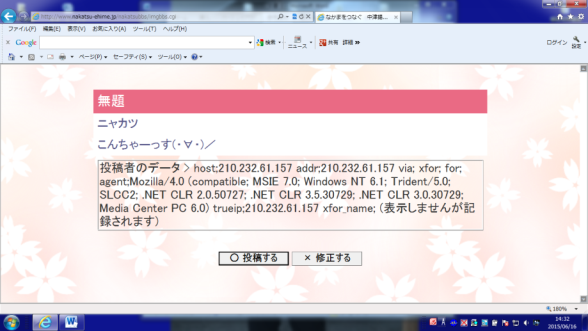 画像を投稿してみたい！という方はこの下をご覧ください(・∀・)↓画像投稿の場合①画像の添付と削除　を押します。②参照を押して…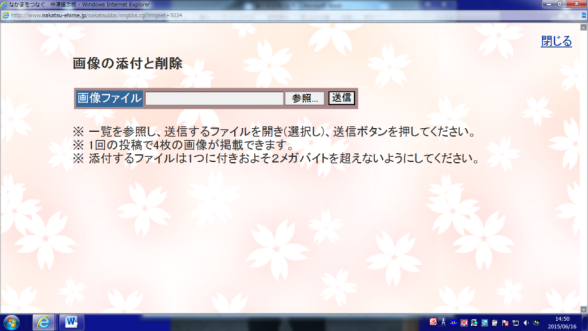 ③貼り付けるファイル　を選んで　『開く』　を押すと…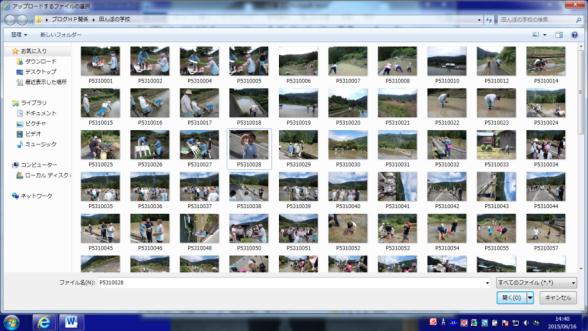 この画面に戻るので、最後に送信を押すと下に画像が入ります。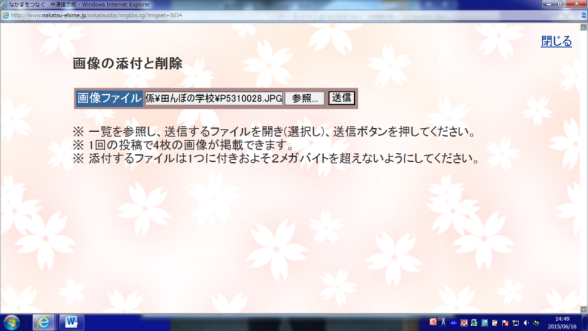 画像が入った状態です↓　 （サイズは２Ｍまで　最大４枚）画像を入れたら右上の  閉じる　を押して戻ります。戻ったら後は普通になまえ等を入れて投稿するだけです。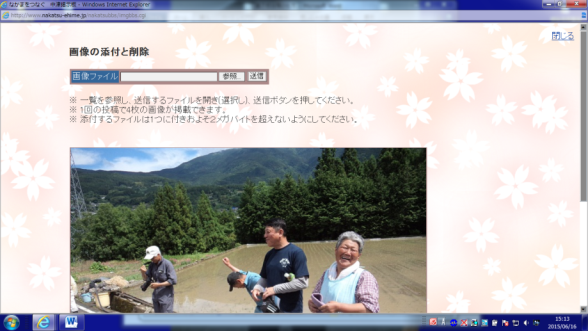 写真のサイズを小さくする方法？この下をご覧ください（・∀・）↓投稿前に写真を小さくしておきましょう。写真を右クリックして、　プログラムから開く　→　ペイント をクリック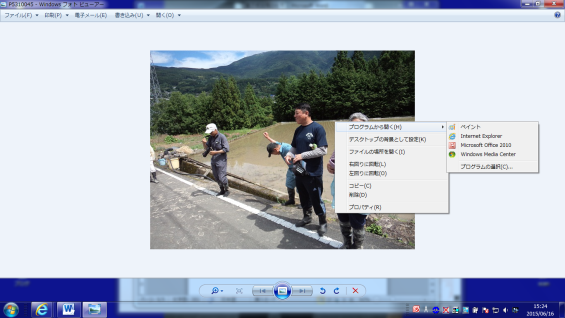 サイズ変更　→　水平方向と垂直方向の％を下げる。（２０％がオススメ）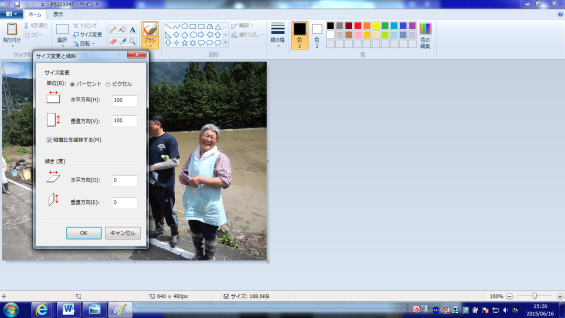 これで画像サイズを小さく出来ます。以外と知られてない便利技なのですっ (・∀・)！